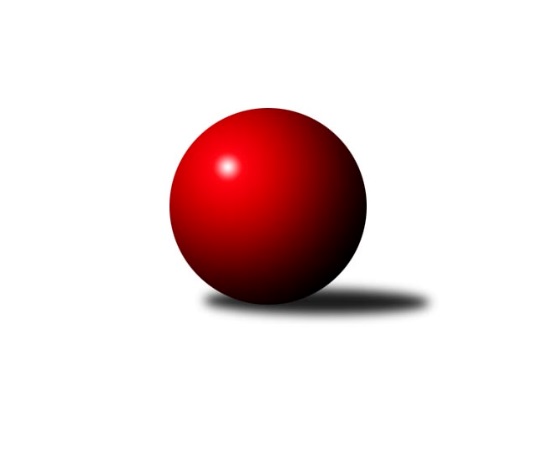 Č.12Ročník 2018/2019	12.1.2019Nejlepšího výkonu v tomto kole: 3509 dosáhlo družstvo: TJ Sokol Duchcov1. KLM 2018/2019Výsledky 12. kolaSouhrnný přehled výsledků:KK Slavoj Praha	- TJ Loko České Velenice	6:2	3463:3345	17.0:7.0	12.1.SKK Hořice	- KK Zábřeh	5:3	3392:3322	13.5:10.5	12.1.TJ Sokol Duchcov	- KK Slovan Rosice	7:1	3509:3406	16.5:7.5	12.1.SKK Jičín	- KK Hvězda Trnovany	3:5	3291:3370	11.5:12.5	12.1.KK Lokomotiva Tábor	- TJ Centropen Dačice	5:3	3289:3268	13.5:10.5	12.1.TJ Třebíč	- TJ Valašské Meziříčí	5:3	3405:3390	11.0:13.0	12.1.Tabulka družstev:	1.	KK Slavoj Praha	12	9	1	2	68.0 : 28.0 	171.5 : 116.5 	 3481	19	2.	TJ Centropen Dačice	12	8	0	4	55.0 : 41.0 	157.5 : 130.5 	 3441	16	3.	KK Slovan Rosice	12	7	1	4	60.0 : 36.0 	161.0 : 127.0 	 3378	15	4.	TJ Třebíč	12	7	1	4	51.0 : 45.0 	143.0 : 145.0 	 3419	15	5.	TJ Loko České Velenice	12	7	0	5	47.0 : 49.0 	142.5 : 145.5 	 3385	14	6.	KK Lokomotiva Tábor	12	7	0	5	44.5 : 51.5 	139.0 : 149.0 	 3331	14	7.	SKK Hořice	12	5	2	5	48.5 : 47.5 	147.5 : 140.5 	 3354	12	8.	TJ Valašské Meziříčí	12	6	0	6	48.0 : 48.0 	145.0 : 143.0 	 3393	12	9.	KK Hvězda Trnovany	12	5	0	7	44.0 : 52.0 	133.0 : 155.0 	 3347	10	10.	SKK Jičín	12	3	1	8	37.0 : 59.0 	121.5 : 166.5 	 3303	7	11.	KK Zábřeh	12	3	0	9	37.0 : 59.0 	130.0 : 158.0 	 3322	6	12.	TJ Sokol Duchcov	12	2	0	10	36.0 : 60.0 	136.5 : 151.5 	 3334	4Podrobné výsledky kola:	 KK Slavoj Praha	3463	6:2	3345	TJ Loko České Velenice	Jaroslav Hažva	134 	 152 	 160 	159	605 	 4:0 	 508 	 132	115 	 137	124	Tomáš Maroušek *1	Petr Pavlík	147 	 125 	 155 	143	570 	 3:1 	 532 	 151	121 	 141	119	Zbyněk Dvořák	Zdeněk Gartus	150 	 144 	 134 	147	575 	 3:1 	 557 	 132	127 	 161	137	Miroslav Dvořák	Evžen Valtr	113 	 152 	 134 	133	532 	 2:2 	 586 	 143	139 	 173	131	Ondřej Touš	Lukáš Janko	150 	 130 	 152 	118	550 	 1:3 	 574 	 129	141 	 160	144	Branislav Černuška	David Kuděj	156 	 146 	 153 	176	631 	 4:0 	 588 	 137	144 	 141	166	Zdeněk Dvořákrozhodčí: Jiří Novotnýstřídání: *1 od 61. hodu Ladislav ChmelNejlepší výkon utkání: 631 - David Kuděj	 SKK Hořice	3392	5:3	3322	KK Zábřeh	Radek Kroupa	138 	 134 	 131 	142	545 	 1:3 	 564 	 132	139 	 132	161	Tomáš Dražil	Lukáš Vik	142 	 146 	 161 	149	598 	 1:3 	 608 	 118	154 	 163	173	Martin Sitta	Vojtěch Tulka *1	148 	 121 	 111 	145	525 	 2:2 	 550 	 135	136 	 149	130	Marek Ollinger	Jaromír Šklíba	140 	 153 	 140 	155	588 	 3:1 	 534 	 139	131 	 144	120	Josef Sitta	Jiří Baier	145 	 134 	 143 	144	566 	 4:0 	 543 	 143	130 	 129	141	Jiří Flídr	Martin Hažva	144 	 136 	 145 	145	570 	 2.5:1.5 	 523 	 126	136 	 109	152	Zdeněk Švubrozhodčí: Fikar Bořekstřídání: *1 od 76. hodu Ondřej ČernýNejlepší výkon utkání: 608 - Martin Sitta	 TJ Sokol Duchcov	3509	7:1	3406	KK Slovan Rosice	Jan Ransdorf	132 	 153 	 133 	134	552 	 1.5:2.5 	 601 	 132	141 	 168	160	Jiří Zemek	Jaroslav Bulant	124 	 169 	 147 	149	589 	 3:1 	 584 	 166	136 	 142	140	Jan Vařák	Jiří Semelka	151 	 149 	 148 	141	589 	 2:2 	 579 	 155	154 	 145	125	Jan Mecerod	Zdenek Ransdorf	173 	 148 	 163 	152	636 	 4:0 	 564 	 141	143 	 153	127	Ivo Fabík	Miloš Civín	150 	 151 	 147 	132	580 	 3:1 	 534 	 136	140 	 119	139	Jiří Axman st.	František Kopecký	143 	 156 	 132 	132	563 	 3:1 	 544 	 127	114 	 130	173	Dalibor Matyáš *1rozhodčí: Josef Strachoňstřídání: *1 od 58. hodu Adam PalkoNejlepší výkon utkání: 636 - Zdenek Ransdorf	 SKK Jičín	3291	3:5	3370	KK Hvězda Trnovany	Pavel Kaan	125 	 137 	 145 	133	540 	 0.5:3.5 	 588 	 144	140 	 145	159	Milan Stránský	Jaroslav Soukup	135 	 135 	 138 	142	550 	 4:0 	 499 	 119	133 	 119	128	Pavel Jedlička	Jiří Drábek	125 	 137 	 130 	143	535 	 1:3 	 607 	 147	128 	 180	152	Michal Koubek	Jaroslav Soukup	136 	 136 	 134 	146	552 	 2:2 	 547 	 164	121 	 136	126	Petr Kubita	Petr Kolář	141 	 149 	 126 	128	544 	 2:2 	 565 	 137	132 	 142	154	Josef Šálek	Pavel Louda	145 	 128 	 152 	145	570 	 2:2 	 564 	 131	127 	 153	153	Zdeněk Kandlrozhodčí: Mazáček MartinNejlepší výkon utkání: 607 - Michal Koubek	 KK Lokomotiva Tábor	3289	5:3	3268	TJ Centropen Dačice	Oldřich Roubek	123 	 132 	 132 	139	526 	 2:2 	 564 	 138	131 	 157	138	Mojmír Holec	Jaroslav Mihál	133 	 133 	 132 	133	531 	 0.5:3.5 	 554 	 133	135 	 135	151	Petr Žahourek	David Kášek	135 	 138 	 121 	125	519 	 2:2 	 527 	 128	115 	 143	141	Pavel Kabelka	Daniel Aujezdský	108 	 133 	 153 	142	536 	 3:1 	 532 	 150	120 	 131	131	Daniel Kovář	Karel Smažík	116 	 139 	 162 	150	567 	 3:1 	 531 	 122	128 	 151	130	Karel Novák	Petr Chval	154 	 161 	 139 	156	610 	 3:1 	 560 	 132	140 	 150	138	Jiří Němecrozhodčí: Zeman ZdeněkNejlepší výkon utkání: 610 - Petr Chval	 TJ Třebíč	3405	5:3	3390	TJ Valašské Meziříčí	Dalibor Lang	130 	 154 	 149 	150	583 	 3:1 	 559 	 164	143 	 107	145	Vladimír Výrek	Jiří Mikoláš	138 	 150 	 160 	131	579 	 2:2 	 572 	 142	144 	 150	136	Radim Metelka	Robert Pevný	146 	 135 	 146 	143	570 	 2:2 	 571 	 159	137 	 134	141	Matouš Krajzinger	Mojmír Novotný	131 	 127 	 144 	131	533 	 0:4 	 584 	 140	149 	 160	135	Michal Juroška	Václav Rypel	146 	 145 	 141 	136	568 	 4:0 	 493 	 107	124 	 129	133	Dalibor Jandík *1	Kamil Nestrojil	141 	 135 	 146 	150	572 	 0:4 	 611 	 145	149 	 151	166	Tomáš Cabákrozhodčí: Tomas BRATKAstřídání: *1 od 36. hodu Daniel ŠefrNejlepší výkon utkání: 611 - Tomáš CabákPořadí jednotlivců:	jméno hráče	družstvo	celkem	plné	dorážka	chyby	poměr kuž.	Maximum	1.	Zdeněk Gartus 	KK Slavoj Praha	608.17	395.2	213.0	1.4	7/7	(647)	2.	Robert Pevný 	TJ Třebíč	604.17	383.0	221.2	1.0	7/7	(662)	3.	Jaroslav Hažva 	KK Slavoj Praha	599.88	384.7	215.2	0.6	7/7	(647)	4.	Petr Žahourek 	TJ Centropen Dačice	599.40	386.4	213.0	1.5	6/7	(649)	5.	Petr Chval 	KK Lokomotiva Tábor	596.08	380.2	215.9	1.8	6/7	(622)	6.	Radim Metelka 	TJ Valašské Meziříčí	594.71	382.9	211.8	1.6	7/7	(635)	7.	Zdenek Ransdorf 	TJ Sokol Duchcov	590.21	390.2	200.0	2.5	6/7	(649)	8.	Kamil Nestrojil 	TJ Třebíč	586.88	382.5	204.4	1.5	7/7	(606)	9.	Michal Koubek 	KK Hvězda Trnovany	585.50	384.3	201.2	3.2	5/5	(626)	10.	Tomáš Cabák 	TJ Valašské Meziříčí	585.29	384.8	200.5	2.3	7/7	(625)	11.	Daniel Kovář 	TJ Centropen Dačice	581.38	376.3	205.0	3.1	7/7	(611)	12.	Evžen Valtr 	KK Slavoj Praha	580.85	385.4	195.5	2.4	5/7	(622)	13.	Jiří Němec 	TJ Centropen Dačice	578.37	379.0	199.4	1.9	7/7	(617)	14.	Jiří Drábek 	SKK Jičín	577.81	373.0	204.8	2.0	7/7	(620)	15.	Martin Sitta 	KK Zábřeh	577.79	375.2	202.6	1.4	5/5	(614)	16.	Zdeněk Dvořák 	TJ Loko České Velenice	575.61	374.1	201.5	2.6	9/9	(657)	17.	Pavel Louda 	SKK Jičín	574.90	378.0	196.9	2.9	7/7	(602)	18.	Petr Pavlík 	KK Slavoj Praha	574.43	378.9	195.5	2.6	7/7	(598)	19.	Karel Novák 	TJ Centropen Dačice	574.20	370.5	203.7	2.0	7/7	(601)	20.	David Kuděj 	KK Slavoj Praha	573.56	378.8	194.8	1.9	5/7	(631)	21.	Ivo Fabík 	KK Slovan Rosice	573.17	380.4	192.7	2.9	6/7	(604)	22.	Martin Hažva 	SKK Hořice	573.08	368.0	205.1	2.8	6/6	(632)	23.	Branislav Černuška 	TJ Loko České Velenice	572.58	371.8	200.8	2.4	9/9	(601)	24.	Ondřej Touš 	TJ Loko České Velenice	569.70	375.7	194.0	4.5	9/9	(613)	25.	Jan Mecerod 	KK Slovan Rosice	569.40	367.5	201.9	1.8	5/7	(612)	26.	Dalibor Jandík 	TJ Valašské Meziříčí	569.23	379.8	189.4	2.6	5/7	(633)	27.	Mojmír Holec 	TJ Centropen Dačice	568.60	372.0	196.6	3.3	7/7	(609)	28.	Jaroslav Bulant 	TJ Sokol Duchcov	568.50	379.3	189.2	4.6	7/7	(613)	29.	Marek Ollinger 	KK Zábřeh	568.47	369.0	199.5	2.7	5/5	(606)	30.	Josef Šálek 	KK Hvězda Trnovany	567.88	373.2	194.7	3.4	4/5	(612)	31.	Jan Vařák 	KK Slovan Rosice	567.71	373.9	193.8	4.3	7/7	(623)	32.	Vojtěch Tulka 	SKK Hořice	566.33	369.1	197.2	2.1	6/6	(595)	33.	Lukáš Vik 	SKK Hořice	566.17	371.1	195.1	1.7	5/6	(598)	34.	Jiří Zemek 	KK Slovan Rosice	565.88	374.3	191.6	3.7	6/7	(602)	35.	Dalibor Lang 	TJ Třebíč	564.11	374.2	189.9	2.4	6/7	(583)	36.	Ladislav Chmel 	TJ Loko České Velenice	564.04	375.5	188.6	1.1	7/9	(609)	37.	Dalibor Matyáš 	KK Slovan Rosice	564.00	377.9	186.1	3.9	6/7	(611)	38.	Jaromír Šklíba 	SKK Hořice	561.50	372.7	188.8	1.9	6/6	(600)	39.	Jiří Baier 	SKK Hořice	561.13	373.9	187.3	3.8	4/6	(583)	40.	Jiří Mikoláš 	TJ Třebíč	559.83	376.9	182.9	4.8	7/7	(604)	41.	František Rusín 	KK Slavoj Praha	559.64	382.4	177.3	4.0	7/7	(596)	42.	Miroslav Dvořák 	TJ Loko České Velenice	559.57	361.6	198.0	2.7	7/9	(588)	43.	Tomáš Dražil 	KK Zábřeh	559.55	370.9	188.7	3.0	5/5	(571)	44.	Zbyněk Dvořák 	TJ Loko České Velenice	558.61	368.6	190.0	4.4	6/9	(597)	45.	Mojmír Novotný 	TJ Třebíč	558.42	367.1	191.3	2.8	6/7	(579)	46.	Milan Stránský 	KK Hvězda Trnovany	558.03	373.1	184.9	3.4	5/5	(598)	47.	Michal Juroška 	TJ Valašské Meziříčí	557.47	374.8	182.7	4.9	6/7	(603)	48.	Josef Sitta 	KK Zábřeh	557.29	365.7	191.6	3.0	5/5	(597)	49.	Tomáš Maroušek 	TJ Loko České Velenice	557.13	371.3	185.8	4.3	6/9	(623)	50.	Jaroslav Mihál 	KK Lokomotiva Tábor	556.83	368.2	188.6	3.1	7/7	(585)	51.	Adam Palko 	KK Slovan Rosice	556.50	371.2	185.3	3.6	5/7	(597)	52.	Radek Kroupa 	SKK Hořice	556.28	367.1	189.2	1.9	6/6	(606)	53.	Pavel Jedlička 	KK Hvězda Trnovany	554.06	369.2	184.8	2.8	5/5	(597)	54.	Zdeněk Kandl 	KK Hvězda Trnovany	553.50	382.2	171.3	4.3	4/5	(581)	55.	David Kášek 	KK Lokomotiva Tábor	553.07	364.9	188.1	3.6	7/7	(608)	56.	Josef Pecha 	TJ Sokol Duchcov	552.86	376.5	176.3	5.1	7/7	(600)	57.	Jiří Axman  st.	KK Slovan Rosice	551.32	370.0	181.3	4.0	7/7	(582)	58.	Karel Smažík 	KK Lokomotiva Tábor	550.67	363.2	187.5	2.1	7/7	(594)	59.	Jaroslav Soukup 	SKK Jičín	548.07	370.5	177.6	5.2	7/7	(577)	60.	Pavel Kabelka 	TJ Centropen Dačice	547.10	363.4	183.7	3.4	5/7	(592)	61.	Jiří Semelka 	TJ Sokol Duchcov	544.66	369.5	175.1	4.7	7/7	(591)	62.	Zdeněk Švub 	KK Zábřeh	542.46	363.1	179.4	4.6	5/5	(572)	63.	Petr Kolář 	SKK Jičín	541.86	369.3	172.6	6.2	7/7	(580)	64.	Jaroslav Soukup 	SKK Jičín	541.15	369.3	171.9	4.6	5/7	(561)	65.	Ladislav Takáč 	KK Lokomotiva Tábor	539.50	362.6	176.9	2.9	6/7	(573)	66.	Aleš Zeman 	TJ Třebíč	539.13	357.7	181.4	7.3	5/7	(552)	67.	Oldřich Roubek 	KK Lokomotiva Tábor	538.43	359.2	179.2	5.5	7/7	(567)	68.	František Kopecký 	TJ Sokol Duchcov	536.40	358.1	178.3	5.5	5/7	(573)	69.	Daniel Šefr 	TJ Valašské Meziříčí	535.10	371.7	163.4	3.7	6/7	(559)	70.	Jiří Flídr 	KK Zábřeh	529.80	358.2	171.6	5.8	5/5	(555)		Petr Vojtíšek 	TJ Centropen Dačice	576.00	393.0	183.0	0.0	1/7	(576)		Martin Zvoníček 	SKK Hořice	575.00	375.0	200.0	6.0	1/6	(575)		Dalibor Tuček 	TJ Valašské Meziříčí	572.78	374.7	198.1	1.0	3/7	(601)		Josef Brtník 	TJ Centropen Dačice	572.17	371.3	200.8	1.2	2/7	(590)		Vladimír Výrek 	TJ Valašské Meziříčí	571.50	379.8	191.8	3.6	4/7	(589)		Matouš Krajzinger 	TJ Valašské Meziříčí	571.00	376.0	195.0	2.0	1/7	(571)		Lukáš Janko 	KK Slavoj Praha	569.42	388.1	181.3	4.3	4/7	(582)		Miloš Civín 	TJ Sokol Duchcov	568.81	377.3	191.5	2.9	4/7	(606)		Václav Rypel 	TJ Třebíč	567.42	369.3	198.1	1.9	4/7	(601)		Martin Kuropata 	TJ Valašské Meziříčí	565.00	366.0	199.0	4.0	1/7	(565)		Daniel Aujezdský 	KK Lokomotiva Tábor	562.50	378.5	184.0	7.0	2/7	(589)		Pavel Nežádal 	SKK Hořice	558.00	371.0	187.0	2.8	2/6	(588)		Petr Kubita 	KK Hvězda Trnovany	547.00	379.0	168.0	4.0	1/5	(547)		Pavel Kaan 	SKK Jičín	546.50	362.5	184.0	3.0	2/7	(572)		Václav Švub 	KK Zábřeh	545.50	383.3	162.3	3.5	2/5	(557)		František Dobiáš 	TJ Sokol Duchcov	543.17	365.3	177.8	4.4	3/7	(559)		Roman Voráček 	KK Hvězda Trnovany	543.07	373.0	170.1	5.5	3/5	(603)		Petr Fabian 	KK Hvězda Trnovany	541.61	370.7	170.9	7.1	3/5	(579)		Roman Bureš 	SKK Jičín	541.25	365.7	175.6	2.7	4/7	(591)		Milan Kabelka 	TJ Centropen Dačice	540.00	381.0	159.0	7.0	1/7	(540)		Michal Waszniovski 	TJ Centropen Dačice	539.00	379.0	160.0	8.0	1/7	(539)		Petr Babák 	TJ Valašské Meziříčí	538.00	367.3	170.7	5.3	3/7	(572)		Jaroslav Tenkl 	TJ Třebíč	534.00	369.0	165.0	6.0	1/7	(534)		Jan Ransdorf 	TJ Sokol Duchcov	530.06	367.6	162.5	8.2	4/7	(552)		Marcel Pouznar 	KK Lokomotiva Tábor	526.00	370.0	156.0	9.0	1/7	(526)		Luboš Kolařík 	SKK Jičín	520.50	362.5	158.0	7.5	2/7	(567)		Vladimír Kučera 	KK Lokomotiva Tábor	505.00	351.0	154.0	5.0	1/7	(505)		Jiří Michálek 	KK Zábřeh	498.00	350.0	148.0	4.0	1/5	(498)		Lukáš Doseděl 	KK Zábřeh	494.00	341.0	153.0	11.0	1/5	(494)Sportovně technické informace:Starty náhradníků:registrační číslo	jméno a příjmení 	datum startu 	družstvo	číslo startu2561	Josef Šálek	12.01.2019	KK Hvězda Trnovany	1x2198	Michal Koubek	12.01.2019	KK Hvězda Trnovany	1x10743	Petr Kubita	12.01.2019	KK Hvězda Trnovany	1x
Hráči dopsaní na soupisku:registrační číslo	jméno a příjmení 	datum startu 	družstvo	22401	Jaroslav Bulant	12.01.2019	TJ Sokol Duchcov	22518	Jan Ransdorf	12.01.2019	TJ Sokol Duchcov	18137	Matouš Krajzinger	12.01.2019	TJ Valašské Meziříčí	Program dalšího kola:13. kolo19.1.2019	so	9:30	TJ Valašské Meziříčí - SKK Jičín	19.1.2019	so	10:00	TJ Loko České Velenice - KK Zábřeh	19.1.2019	so	10:00	KK Hvězda Trnovany - TJ Sokol Duchcov	19.1.2019	so	14:00	TJ Centropen Dačice - TJ Třebíč	19.1.2019	so	14:00	KK Lokomotiva Tábor - KK Slavoj Praha	19.1.2019	so	16:00	KK Slovan Rosice - SKK Hořice	Nejlepší šestka kola - absolutněNejlepší šestka kola - absolutněNejlepší šestka kola - absolutněNejlepší šestka kola - absolutněNejlepší šestka kola - dle průměru kuželenNejlepší šestka kola - dle průměru kuželenNejlepší šestka kola - dle průměru kuželenNejlepší šestka kola - dle průměru kuželenNejlepší šestka kola - dle průměru kuželenPočetJménoNázev týmuVýkonPočetJménoNázev týmuPrůměr (%)Výkon3xZdenek RansdorfDuchcov 6366xPetr ChvalTábor112.56102xDavid KudějSlavoj A6313xZdenek RansdorfDuchcov 111.786365xTomáš CabákVal. Meziříčí6112xDavid KudějSlavoj A111.566315xPetr ChvalTábor6105xMichal KoubekTrnovany109.166072xMartin SittaZábřeh A6082xTomáš CabákVal. Meziříčí109.076115xMichal KoubekTrnovany6075xJaroslav HažvaSlavoj A106.96605